12. MOTS ESSENTIELS POUR LA COMMUNICATION DE BASE - ESSENTIËLE (WERK)WOORDEN VOOR DE BASISCOMMUNICATIE(oef. + oplossingen in groen)Welke zin is correct?Vul het juiste woord in: denken – de vraag - juist – groeten - vertalen – het antwoord – fout - schrijvenZoek het tegengestelde.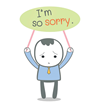 A) Hij ondertekent het formulier.B) Hij is in het spoor.C) Hij excuseert zich.D) Hij geeft een antwoord.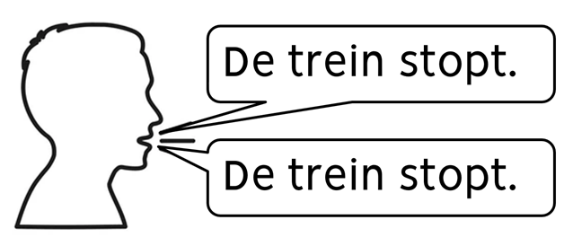 A) Hij herhaalt de zin.B) Hij stopt de trein.C) Hij heeft ongelijk.D) Hij begrijpt het.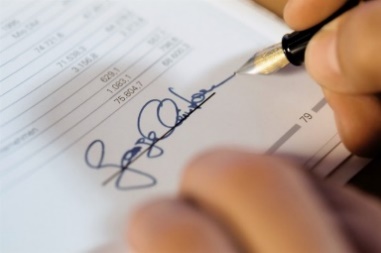 A) Hij geeft een antwoord.B) Hij ondertekent het formulier.C) Hij heeft ongelijk.D) Hij is op het spoor.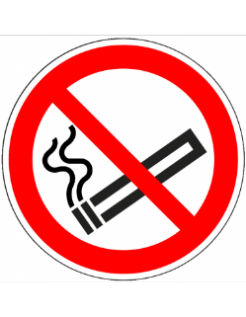 A) Je mag roken.B) Je moet roken.C) Je wil niet roken.D) Je mag niet roken.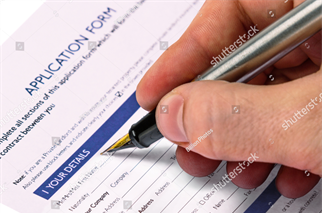 A) Hij vult het formulier in.B) Hij excuseert zich.C) Hij heeft ongelijk.D) Hij begrijpt het.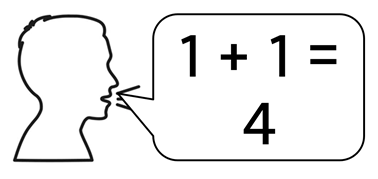 A) Hij mag roken.B) Hij heeft gelijk.C) Hij herhaalt de zin.D) Hij heeft ongelijk.1 + 1 = 3fout2 + 2 = 4juist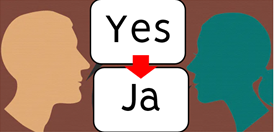 vertalenA / B ?  A !!de vraagA / B ?  A !! het antwoord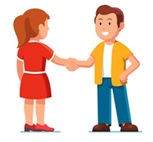 groeten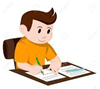 schrijven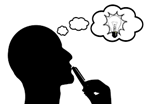 denkenjuistschriftelijkmondelingweigerenjaongelijk hebbenvragenfouthet is verbodenantwoordengelijk hebbenneegoedkeurenhet is toegelaten